 SERVIÇO AUTÔNOMO MUNICIPAL DE ÁGUA E ESGOTO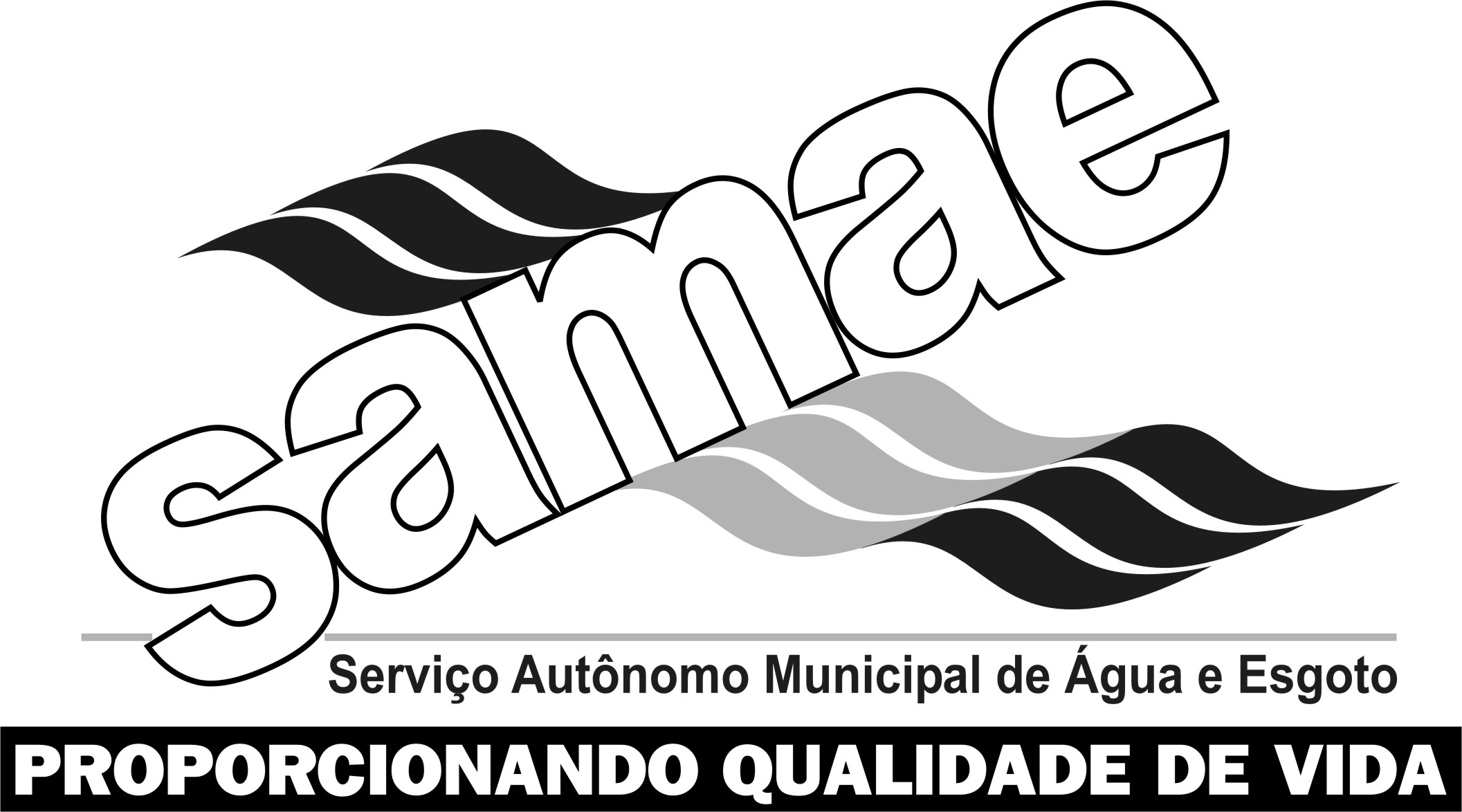 Tangará da Serra Estado de Mato GrossoRua Dorvalino Minozzo nº 1.567-S Vila AltaCNPJ: 06.068.089/0001-04Fone: (65) 3326-6512PORTARIA Nº003/GD/SAMAE/2014, DE 27 DE JANEIRO  DE 2014.O Sr. Wesley Lopes Torres Diretor Geral do SAMAE-Serviço Autonomo Municipal de Agua e Esgoto de Tangará da Serra, Estado de Mato Grosso, no uso das atribuições que lhe são conferidas pela Lei n.º 3.739/2012 de 16 de fevereiro de 2012.RESOLVE:Art. 1º - Alterar os membros na Comissão Permanente de Licitações conforme portaria 023/GD/SAMAE/2013 de 02 de abril de 2013,que passa a ser composta da seguinte forma:Registre-se, Publique-se e Cumpra-se o Presente Ato.SAMAE – Serviço Autônomo Municipal de Água e Esgoto de Tangará da Serra, Estado de Mato Grosso, ao 27º (vigésimo sétimo) dia de janeiro de 2014.WESLEY LOPES TORRESDiretor GeralRegistrado na Gerencia Administrativa e Financeira (GADF), publicado por afixação em lugar de costume na data supra e disponibilizado no site: www.samaetga.com.br.NOME DO SERVIDORNOMEAÇÃOFUNÇÃOSirlene Aparecida Quintão27/01/2014PresidenteSebastião Valdeir Ribeiro de Souza27/01/2014SecretárioFlaviane de Morais Campos27/01/2014Membro